Об изменении минимальных розничных цен 
на алкогольную продукцию с 06.02.2022Министерство сельского хозяйства и торговли Красноярского края информирует об изменении с 06.02.2022 минимальных цен, не ниже которых осуществляется розничная продажа алкогольной продукции крепостью свыше 28 процентов:- водка крепостью от 37% до 40% - не ниже 261 рублей за 0,5 литра готовой продукции;- коньяк - не ниже 480 рублей за 0,5 литра готовой продукции; - бренди - не ниже 348 рублей за 0,5 литра готовой продукции.Цена на розничную продажу алкогольной продукции крепостью свыше 28 процентов, розлитой в потребительскую тару иной емкости, рассчитываются пропорционально установленным государством ценам. Розничная цена водки, розлитой в потребительскую тару объемом свыше 0,375 до 0,5 литра, равна цене водки, розлитой в потребительскую тару емкостью 0,5 литра.          Указанные цены устанавливаются с 06.02.2022 на основании приказа Министерства финансов Российской Федерации от 24.01.2022 № 11н 
"О внесении изменений в приказ Министерства финансов Российской Федерации от 7 октября 2020 г. № 235н "Об установлении цен, не ниже которых осуществляются закупка (за исключением импорта), поставки 
(за исключением экспорта) и розничная продажа алкогольной продукции крепостью свыше 28 процентов". Министерство сельского хозяйства и торговли Красноярского края обращает внимание на необходимость соблюдения с 06.02.2022 запрета 
на розничную продажу алкогольной продукции крепостью свыше 28 процентов, по ценам ниже цен, установленных приказом Минфина России 
от 07.10.2020 № 235н.За занижение  регулируемых государством цен на розничную продажу алкогольной продукции и иное нарушение установленного порядка ценообразования предусмотрена административная ответственность 
по части 2 статьи 14.6 Кодекса Российской Федерации об административных правонарушениях Российской Федерации, влечет наложение административного штрафа на юридических лиц в размере – 100 000  рублей.Легальный алкоголь 
продается ТОЛЬКО по ценам НЕ НИЖЕ установленных государствомЛегальный алкоголь 
продается ТОЛЬКО по ценам НЕ НИЖЕ установленных государствомЛегальный алкоголь 
продается ТОЛЬКО по ценам НЕ НИЖЕ установленных государствомЛегальный алкоголь 
продается ТОЛЬКО по ценам НЕ НИЖЕ установленных государством261 руб.480 руб.348 руб.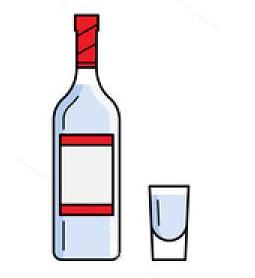 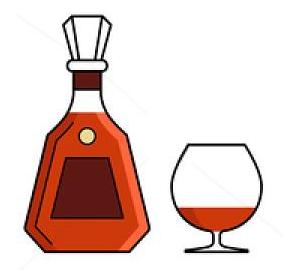 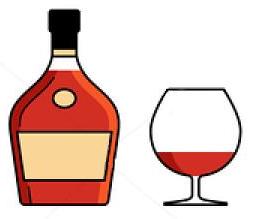 за 0,5 литраза 0,5 литраза 0,5 литра       ВОДКАКОНЬЯК       БРЕНДИ